湖南交通工程学院毕业论文（设计）撰写规范(医护类)：论文（设计）（含封面、目录、正文、附录）基本格式：需用A4纸标准页面排版（210×297mm），页边距按上25.4mm，下25.4mm，左30mm，右30mm，距边界页眉15mm，页脚17.5mm进行排版。封面采用160g白色铜版纸打印。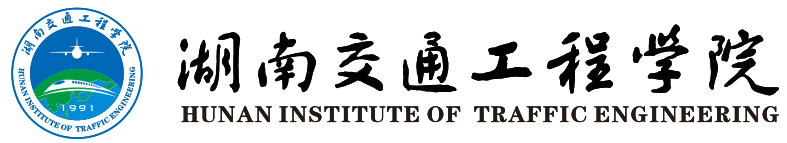 本科毕业论文（设计）年  月  日学位论文原创性声明本人声明，所呈交的学位论文是本人在导师指导下进行的研究工作及取得的研究成果。尽我所知，除了论文中特别加以标注和致谢的地方外，论文中不包含其他人已经发表或撰写过的研究成果，也不包含为获得湖南交通工程学院或其他单位的学位或证书而使用过的材料。与我共同工作的同志对本研究所作的贡献均已在论文中作了明确的说明。本人完全意识到本声明的法律结果由本人承担。                      作者签名：年    月   日学位论文版权使用授权书本人同意湖南交通工程学院有关保留、使用学位论文的规定，即：学校有权保留学位论文，允许学位论文被查阅和借阅；学校可以公布学位论文的全部或部分内容，可以编入有关数据库进行检索，可以采用复印、缩印或其它手段保留学位论文；学校可根据国家或湖南省有关部门规定送交学位论文。对于涉密的学位论文，解密后适用该授权。作者签名：                             导师签名：年  月   日                            年  月   日毕业论文（设计）题目摘  要近三十年来，我国外汇储备数量有了很大的增长，从1996年突破1000亿美元到2007年底突破1.5万亿美元。如此高速的增长和巨大的规模，对我国经济的发展而言是把双刃剑。我国作为一个发展中国家，势必需要一定量的外汇储备来确保我国有能力对外支付、干预外汇市场以及提升国家信誉。但是过量的外汇储备规模又会产生管理性问题。本文首先介绍了我国外汇储备的发展状况；分析了外汇储备快速增长的原因；阐述了高额外汇储备的负面效应；揭示了我国外汇储备管理中存在的问题；接着就五个国家的外汇储备管理体系作了简要分析；最后对我国外汇储备的管理提出了几点建议。关键词：外汇储备；国际比较；管理体系；启示TitleABSTRACTThe number of our foreign exchange reserves has experienced quick growth over the past thirty years，from breaking 100 billion U.S. dollar in 1996 to breaking 1.5 trillion U.S. dollar in 2007. The so high-speed increase and gigantic scale，are a double-edged sword for our country development of the economy. As a developing country，China definitely needs a certain amount of foreign exchange to ensure external payments，interfere in foreign exchange market and promote the country credit. But excessive exchange cover scale may produce problems in management. At first，this paper introduces the development of our country foreign exchange reserves，analyses the reasons for quick growth of foreign exchange reserves，illustrates the negative effects of excessive foreign exchange reserves，reveals the problems in foreign exchange reserve; Then analyses and comprises the management systems of foreign exchange reserves in five counties; At last，makes recommendations for our country’s management of foreign exchange reserves.Keywords:Foreign exchange Reserves; International Comparison; Management System; Meanings目  录摘  要	ⅠABSTRACT	Ⅱ一、  前  言（或引言等）	1（一）  选题（病例）研究意义(依据)（参考）	11.  ※※※※	12.  ※※※※	2（二）  ※※※※	3（三）  研究内容(或拟解决的问题、临床资料、病例介绍)（参考）	4二、  ※※※※	5（一）  ※※※※	61.  ※※※※	72.  ※※※※	8………………※、  结 语(总结或总结与展望等）	15参考文献	16致  谢	17附录A（必要时）	18一、  前  言（或引言等）外汇储备是指国际储备中的各种能充当储备货币的资产，它是货币行政当局以银行存款、财政部库存、长短期政府证券等形式所保有的，在国际收支逆差时可以使用的债权。我国的外汇储备主要有美元、欧元、日元、英镑等。（一）   选题（病例）研究意义(依据)（参考）一国的外汇储备，必须具备四个基本特征：第一，为国家直接持有；第二，是国际通行的可自由兑换货币；第三，储备资产必须具有流动性的性质；第四，其主要作用是用于平衡国际收支和稳定汇率。为了分析外汇储备的来源结构，还可以将外汇储备划分为债权性储备和债务性储备，前者由商品出口、劳务出口等创汇形成，在国际收支平衡表中反映为经常项目顺差；后者由国外借款、外商直接投资及国际游资构成，在国际收支平衡表中反映为资本和金融项目顺差。两者的比例，反映了一个国家外汇储备的质量[1]。外汇储备与货币当局的黄金储备、在国际货币基金组织的头寸、特别提款权及其他债权一起，构成一国或地区的国际储备。外汇储备是国际储备中规模最大、增长最快、地位最重要的资产，占国际储备资产总额的绝大比重。一定的外汇储备是一国进行经济调节、实现内外平衡的重要手段。当国际收支出现逆差时，动用外汇储备可以促进国际收支的平衡[2]；当国内宏观经济不平衡，出现总需求大于总供给时，可以动用外汇组织进口，从而调节总供给与总需求的关系，促进宏观经济的平衡。同时当汇率出现波动时，可以利用外汇储备干预汇率，使之趋于稳定。1.  三级标题我国外汇储备只有16亿美元。改革开放以后，通过努力增加出口，控制进口，我国外汇储备逐渐增加，1983年达到89亿美元。当时我国认为储备过多，导致之后几年外汇储备急剧减少，到1986年下降至21亿美元，此后，逐渐恢复并一直维持在一二百亿美元的水平。（1）款项标题。正文接排，小四号宋体，首行缩进2字符，1.25倍行距。（2）款项标题。（3）款项标题。二、  ※※※※改革开放以来，我国外汇储备的增长大体经历了以下四个阶段：（一）  表格格式1978年，我国外汇储备只有16亿美元。改革开放以后，通过努力增加出口，控制进口，我国外汇储备逐渐增加，1983年达到89亿美元。当时我国认为储备过多，导致之后几年外汇储备急剧减少，到1986年下降至21亿美元，此后，逐渐恢复并一直维持在一二百亿美元的水平。表2.1  1978—2007年我国外汇储备情况单位：10亿美元资料来源：中国国家外汇管理局网站www.safe.gov.cn1997年下半年，亚洲金融危机爆发。从1998年起，我国外汇储备增量明显减缓。1998—2000年，国家外汇储备年增长额仅为50.97亿美元、97.15亿美元、108.99亿美元，只相当于1997年外汇储备增加额的14.62％、27.87％、31.27％[3]。（二）  插图格式1994年，我国对外汇管理体制进行了重大改革，实施了汇率并轨、取消外汇留成、实行银行结售汇制、成立银行间外汇交易市场等举措，国家外汇储备获得了较快的增长。至1997年底，我国外汇储备余额由1993年的211.99亿美元增长到1398.9亿美元，增加了5.6倍，国家外汇储备进入了较为宽松的时期。如图2.1所示。       图2.1  催化剂的XRD图谱1.  公式及毕业论文（设计）篇幅要求…………参考文献[1] 袁庆龙,候文义.Ni-P合金镀层组织形貌及显微硬度研究[J].太原理工大学学报,2001,32(1):51-53.[2] 刘国钧,郑如斯.中国书的故事[M].北京:中国青年出版社,1979:115.[3] 孙品一.高校学报编辑工作现代化特征[C].中国高等学校自然科学学报研究会.科技编辑学论文集.北京:北京师范大学出版社,1998:10-22.[4] 张和生.地质力学系统理论[D].太原:太原理工大学,1998.[5] 冯西桥.核反应堆压力容器的LBB分析[R].北京:清华大学核能技术设计研究院,1997.[6] 姜锡洲.一种温热外敷药制备方案[P].中国专利:881056078,1983-08-12.[7] GB/T 16159-1996.汉语拼音正词法基本规则[S].北京:中国标准出版社,1996.[8] 谢希德.创造学习的思路[N].人民日报,1998-12-25(10).[9] 姚伯元.中国学术期刊标准化数据库系统工程[EB/OL].http: // www.cajcd.cn/pub /wml.txt/ 9808.html,1998-08-16/1998-10-04.信息与文献参考文献著录规则:普通图书[M];会议论文集[C];汇编[G];报纸[N];毕业论文[D];报告[R]；标准[S];专利[P]数据库[DB];计算机程序[CP]。致  谢从论文选题到搜集资料，从提纲的完成到正文的反复修改，我经历了喜悦、聒噪、痛苦和彷徨，在写作论文的过程中，心情是如此复杂。如今，伴随着这篇毕业论文的最终成稿，自己甚至还有一点成就感。我要感谢我的导师※※※老师和※※※老师。他们为人随和热情，治学严谨细心。从选题、定题、撰写提纲，到论文的反复修改、润色直至定稿，两位老师始终认真负责地给予我深刻而细致地指导。正是有了老师们的无私帮助与热忱鼓励，我的毕业论文才得以顺利完成。我还要感谢我的班主任※※※老师以及在大学四年中给我们授课的所有老师们，是他们让我学到了很多很多知识，让我看到了世界的精彩，让我学会了做人做事。最后感谢四年里陪伴我的同学、朋友们，有了他们我的人生才丰富，有了他们我在奋斗的路上才不孤独，谢谢他们。附录A：※※※※内容略（小四号宋体）题目课题类型学生姓名学号:学院专业班级指导教师年末外汇储备年末外汇储备年末外汇储备19780.16719883.3721998144.95919790.84019895.5501999154.6751980-1.296199011.0932000165.57419812.708199121.7122001212.16519826.986199219.4432002286.40719838.901199321.1992003403.25119848.220199451.6202004609.93219852.644199573.5972005818.872